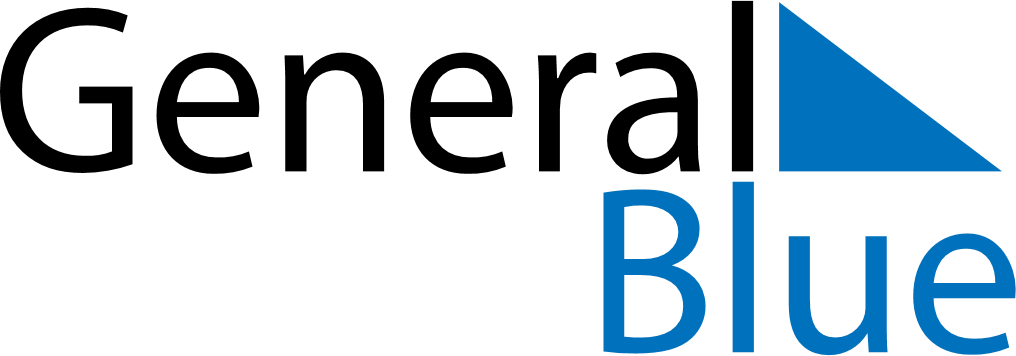 2022 – Q4Paraguay  2022 – Q4Paraguay  2022 – Q4Paraguay  2022 – Q4Paraguay  2022 – Q4Paraguay  OctoberOctoberOctoberOctoberOctoberOctoberOctoberSundayMondayTuesdayWednesdayThursdayFridaySaturday12345678910111213141516171819202122232425262728293031NovemberNovemberNovemberNovemberNovemberNovemberNovemberSundayMondayTuesdayWednesdayThursdayFridaySaturday123456789101112131415161718192021222324252627282930DecemberDecemberDecemberDecemberDecemberDecemberDecemberSundayMondayTuesdayWednesdayThursdayFridaySaturday12345678910111213141516171819202122232425262728293031Dec 8: Virgin of CaacupeDec 25: Christmas DayDec 31: New Year’s Eve